Grand Council Treaty #3 Presents:Responding to Trauma & GriefWorkshopWyndham Garden Airport Hotel, Winnipeg MBSeptember 25th – 29th, 2023Breakfast & lunch will be provided.Mileage will be compensated to those who do not have the ability to claim through their own organizationsPlease send completed forms to: damien.boyer@treaty3.ca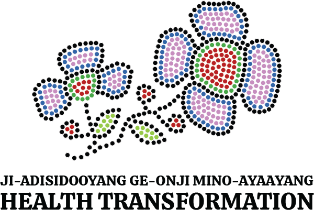 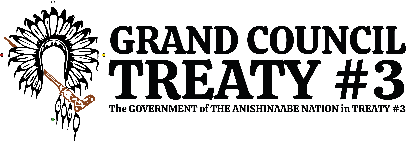 Miigwech!FILLABLE FORMFILLABLE FORMNAMECOMMUNITYALLERGIES/DIETRY RESTRICTIONS:EMAIL & PHONEDO YOU REQUIRE ACCOMMODATIONS? (COVERED BY GCT3)YES                            OR                         NO Check in September 24th, 2023 and check out September 30th, 2023